भारत सरकार पेयजल और स्‍वच्‍छता मंत्रालयराज्‍य सभा अतारांकित प्रश्‍न संख्‍या. 16  दिनांक 24.11.2014 को उत्‍तर दिए जाने के लिएty 'kqf)dj.k iz.kkyh gsrq izkd`frd ÅtkZ dk mi;ksx16- Jh dqisUnz jsM~Mh% D;k is;ty vkSj LoPNrk ea=h ;g crkus dh d`ik djsaxs fd%¼d½ D;k ljdkj ty 'kfq)dj.k iz.kkyh ds fy, izkd`frd ÅtkZ dk mi;ksx djus dk fopkj j[krh gS(¼[k½ ;fn gka] rks rRlaca/kh C;kSjk D;k gS(¼x½ ns'k esa turk ds fy, T;knk ek=k esa 'kq) is;ty dh miyC/krk lqfuf'pr djus ds fy, LFkkfir dh xbZ ty xq.koÙkk ijh{k.k iz;ksx'kkykvksa vkSj mudh orZeku izpkyu fLFkfr dk C;kSjk D;k gS(¼?k½ D;k ljdkj us ty 'kqf)dj.k iz.kkyh ds fu;fer j[kj[kko dks lqfuf'pr djus ds fy, dksbZ mik; fd, gSa( vkSj¼³½ ;fn gka] rks rRlaca/kh C;kSjk D;k gS vkSj ;fn ugha] rks blds D;k dkj.k gSa\उत्‍तरपेयजल और स्‍वच्‍छता मंत्री (श्री बीरेन्‍द्र सिंह)  (क) एवं (ख): राष्‍ट्रीय ग्रामीण पेयजल कार्यक्रम (एनआरडीडब्‍ल्‍यूपी) के अंतर्गत, मंत्रालय ने पाइप द्वारा जलापूर्ति योजनाओं के जरिए लगभग 20,000 आर्सेनिक, फ्लूराइड, भारी/विषैले तत्‍वों, कीटनाशक/उर्वरक प्रभावित बसावटों जिन्‍हें अभी भी स्‍वच्‍छ पेयजल उपलब्‍ध कराया जाना है, में, 01.04.2014 की स्‍थिति के अनुसार, राज्‍यों द्वारा सूचित किए गए अनुसार अधिक से अधिक मार्च, 2017 तक स्‍वच्‍छ पेयजल उपलब्‍ध कराने हेतु सामुदायिक जल शुद्धिकरण संयंत्रों के लिए परिचालन दिशा-निर्देश जारी किए हैं। शोधन संयंत्र और इसके शैड की पूंजीगत लागतों को पूरा करने के लिए राज्‍य एनआरडीडब्‍ल्‍यूपी के अंतर्गत 25 प्रतिशत निर्धारित जल गुणवत्‍ता निधियों का उपयोग कर सकते हैं। इस योजना के अंतर्गत सभी राज्‍यों को जारी परिचालन दिशा-निर्देश के अनुसार, जहां कहीं स्‍थिति की मांग होती है, सौर ऊर्जा आधारित जल संयंत्रों के प्रयोग को प्राथमिकता प्रदान की जाएगी। (ग) :  विभिन्‍न स्‍तरों पर प्रयोगशालाओं के साथ-साथ राज्‍य, जिला और उप-प्रभागीय ब्‍लॉक स्‍तरों पर स्‍थापित जल गुणवत्‍ता परीक्षण प्रयोगशालाओं जिन्‍होंने 18.11.2014 तक चालू वित्‍तीय वर्ष के दौरान पेयजल स्रोतों के परीक्षण होने की सूचना दी है, का ब्‍यौरा अनुलग्‍नक में दिया गया है।  (घ) एवं (ड.): सामुदायिक जल शुद्धिकरण संयंत्रों की स्‍थापना के लिए परिचालन दिशा-निर्देशों के अनुसार, जल शुद्धिकरण संयंत्रों के प्रचालन और रखरखाव का उत्‍तरदायित्‍व, इस संयंत्र के प्रारम्‍भ होने के पहले दिन से 10 वर्षों की अवधि के लिए निजी निर्माता/आपूर्तिकर्त्‍ता की है। ****दिनांक 24.11.2014 को उत्तर दिए जाने हेतु राज्य सभा अतारांकित प्रश्न सं.16 के उत्तर में उल्लिखित अनुलग्नकदेश में स्थापित जल गुणवत्ता परीक्षण प्रयोगशालाओं और उन प्रयोगशालाओं की संख्या जिन्होंने 2014-15 से 18/11/2014तक के दौरान जल गुणवत्ता परीक्षण की सूचना दी है। फार्मेट ड.-24  2014-2015में सूचित परीक्षण से संबंधि‍त प्रयोगशाला सूचना 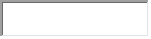 वित्तीय वर्ष - 2014-2015क्र.सं. राज्यराज्य स्तर राज्य स्तर जिला स्तर जिला स्तर ब्लॉक/उप प्रभागीय स्तर ब्लॉक/उप प्रभागीय स्तर क्र.सं. राज्यकुल प्रयोगशालाएंप्रयोगशालाएं  जहां परीक्षण की रिपोर्ट की गई है कुल प्रयोगशालाएंप्रयोगशालाएं जहां परीक्षण की रिपोर्ट की गई है कुल प्रयोगशालाएंप्रयोगशालाएं जहां परीक्षण की रिपोर्ट की गई है 1आंध्र प्रदेश10323273692बिहार114138003छत्तीसगढ़1031311854गोवा10001005गुजरात11313024166हरियाणा00212121207हिमाचल प्रदेश11141419198जम्मू एवं कश्मीर00222256449झारखण्ड1127263010कर्नाटक11422771011केरल101414302912मध्य प्रदेश11505010910013महाराष्ट्र11433948917914ओडिशा 003232443815पंजाब33222212916राजस्थान103332835917तमिलनाडु113434484818तेलंगाना001919564919उत्तर प्रदेश1173481020उत्तराखण्ड002813151221पश्चिम बंगाल1018172018922अरूणाचल प्रदेश001715301323असम224137514624मणिपुर11992225मेघालय117723026मिजोरम1087181527नागालैंड101171028सिक्किम20440029त्रिपुरा1088131130अंडमान एवं निकोबार 10002031चंडीगढ00000032दादर और नगर हवेली00000033दमन एवं दीव00000034दिल्ली 00000035लक्षद्वीप 00900036पुदुचेरी002100कुल कुल 28167436561523872